Контактна інформація ФорматиНа які уроки Ви бажаєте записати свою дитину?Мови спілкуванняРівень володіння Вашої дитини українською мовою Опишіть рівень володіння Вашої дитини українською мовою: чи може вона розмовляти, читати і писати.Таланти та уміння Вашої дитини (для дітей віком 8+)Повідомте нас, чи займається Ваша дитина наступними речами:Музичні інструменти (для дітей віком 8+)На яких музичних інструментах грає Ваша дитина?Особливі талантиЯкщо Ваша дитина має хобі чи талант, не згаданий вище, просимо написати про це тут:Наші правилаВся вищенадана інформація є виключно для внутрішнього користування  і не буде передаватися третім особам чи поширюватися якимось іншим чином.ДЕКЛАРАЦІЯЯ, __________________________________________, підтверджую, що ознайомився/ознайомилась                                      (імя і прізвище)з листом від 13 вересня 2020 року від адміністрації української школи «Соняшник» стосовно SAFETY MEASURES по запобіганню поширенню КОВІД 19, і зобовязуюсь дотримуватися цих вимог та забезпечити їх належне виконання моєю дитиною __________________________________.                                                                                                         (імя і прізвище)______________                                                                                                       _______________________(підпис)                                                                                                                                     (дата)Реєстраційна Анкета 4www.ukrainianschool.co.ukirina.ukrainianschool@gmail.com 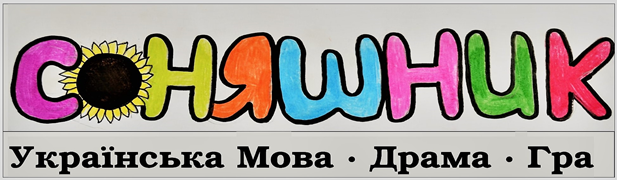 Імя і прізвище дитини (українською)Given name and surname of the child (in English)День, місяць і рік народження/date of birthІмя і прізвище контактної особи (УКР і ENG)Спорідненість до дитиниКонтактний телефон/contact mobileЕлектронна адреса/ E-Mail AddressПовна домашня адреса/Full home address (in ENGLISH)Українська мова (вік 5+)Українська Драма та Постановка Мюзиклів (вік 8+)___ Навчання через Гру (вік 2-5)**Цей формат передбачає супровід дитини на заняттях – Імя, прізвище і спорідненість до дитини особи, яка буде супроводжувати дитину на заняттяЯкою мовою дитина спілкується з батьком?Якою мовою спілкується дитина з матірю?Крім вищенаведених, чи знає дитина інші мови?Балет (ballet)             Рівень/gradeТап (tap dance)Рівень/gradeСучасні танці (jazz, modern, street dance)Рівень/gradeБальні/латиноамериканські танці (ballroom/latin)Рівень/levelГімнастика (gymnastics)Рівень/levelСпів (Singing)Рівень/gradeХудожня Декламація Рівень/grade Драма (drama)Рівень/gradeМузичний інструментРівень/grade1.2.3.